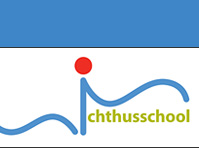 Notulen MR vergadering Datum:      maandag 28 juni 2021	   	Plaats:      	Bij JoukeAanvang:   20.00 uur				Einde:      	21.30 uurNotulist:    Thomas					Aanwezig: 	Jouke, Hester,Hans, Mariska, ThomasOpeningDe vergadering heeft een informeel karakter en wordt geopend om 20:00 uur.Goedkeuring notulen vorige vergaderingDe notulen van de vorige vergadering worden goedgekeurd. Specifiek opgebrachte agendapuntenSubsidie EHK. Deze zal in eerste instantie aangewend worden aan een hulp in de klas.Formatie. Deze is uiteindelijk rond. Jouke zal een en ander communiceren naar de ouders in een Nieuwsbrief.Mededelingen vanuit de DirectieDe nieuwe Directrice is gekozen. Het team staat achter de keuze van de nieuwe Directrice Aniela Meertens.Er zal bepaald moeten worden op welke wijze Snappet nu exact per vak dient te worden ingezet op basis van de Audit en de resultaten per vak. Dit wordt geschoven naar het nieuwe schooljaar.Ook de methode voor Begrijpend lezen zal op korte termijn moeten worden bepaald.De methode voor Spelling dient per 2023 vervangen te worden. Vooruitkijken volgende vergaderingDe volgende vergadering dient nog ingepland te worden.Rondvraag en sluitingJouke wordt hartelijk bedankt voor haar enorme inzet voor haar tijd bij de Ichtus. Er zal nog een receptie (Corona proof dus het exacte model zal nog bepaald moeten worden) komen waarin iedereen op gepaste manier afscheid kan nemen. Jouke blijft natuurlijk in Baambrugge wonen dus we zijn nog niet 100 procent van haar af…Ook voor Hester is dit de laatste vergadering. Zodra alles geheel helder is binnen de lerarengeleding zal haar opvolger worden gevonden. Ook Hans draagt het stokje over als voorzitter. Er is inmiddels gesproken met een tweetal kandidaten, namelijk Joëlle van der Waal en Thijs van den Bosch. Er is besloten om beiden binnen de MR op te nemen waarbij Thijs per begin volgend schooljaar Voorzitter zal worden zal worden en Joëlle geen stemrecht zal hebben zolang de MR oudergeleding 3 personen kent (maar dit is slechts een formaliteit). Thomas zal t.z.t. zijn rol neerleggen dus dan is er hiermee continuïteit gewaarborgd en tevens een ingespeeld team zodra de ouderengeleding straks weer naar een tweetal teruggaat. Er is met een nieuwe Directrice, veel personeelswisselingen en een aantal belangrijke beslissingen voor de boeg zoals bv het tot stand komen van een nieuwe Missie. Ook wordt Hans natuurlijk hartelijk bedankt voor zijn grote inzet bij de MR. De vergadering wordt afgesloten om circa 21:30 uur. 